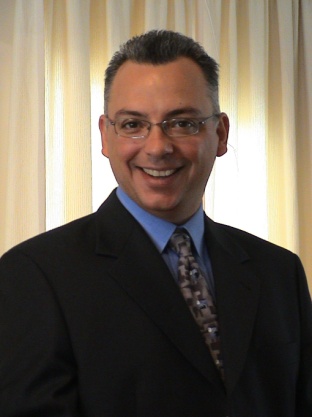 Iacovos ChristofidesIacovos, or Akis as he likes to be called, is a consultant, facilitator, trainer and coach with the passion and ability to inspire people and transfer knowledge through play and paradigm.He is the Managing Director of ICC-Iacovos Christofides Consultants Ltd., a Certified Art of Innovation Leader and a long time collaborator of Dimis Michaelides, the creative mind behind the Art of Innovation Workshops. He works in the areas of strategy, leadership and innovation.  He is a seasoned professional with extensive business experience in the Middle East, Europe and the United States.  He is moved by individuals who see life as a journey of discovery and fulfilment, and inspired by the challenge to help individuals and organizations reach their full potential.He has held full time posts with Hyperion Systems Engineering, Apola Human Solutions, Deloitte and Touche, and Gross and Associates.  He has a BSc in Industrial Engineering from Rutgers University and a MBA (Management of Innovation) from the Graduate School of Management, Rutgers University.   He is fluent in Greek and English.He is married to Katerina, his inspiration and soul mate.  He enjoys the cinema, musicals, reading, travelling, electronics, cars and good food.